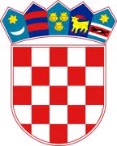 REPUBLIKA HRVATSKASISAČKO MOSLAVAČKA ŽUPANIJAOPĆINA LIPOVLJANIOPĆINSKO VIJEĆEKLASA: 620-01/21-01/02URBROJ: 2176/13-01-21-01Lipovljani, 16. prosinac 2021. godine        Na temelju članka 76. Zakona o sportu (Narodne novine, broj: 71/06, 150/08, 124/10, 86/12, 94/13, 85/15, 19/16, 98/19, 47/20) i članka 26. Statuta općine Lipovljani (Službeni vjesnik, broj: 14/21), Općinsko vijeće Općine Lipovljani na 6. sjednici održanoj 16. prosinca 2021. godine donijelo jeI. izmjene i dopune programajavnih potreba u sportu  Općine Lipovljani za 2021. godinuI.U programu javnih potreba u športu Općine Lipovljani za 2021. godinu (Službeni vjesnik, br.: 84/20) uslijedile su slijedeće izmjene i dopune:Točka IV. mijenja se i glasi:- UDRUGEZa javne potrebe u športu na području Općine Lipovljani u 2021. godini osiguravaju se sredstva u Općinskom proračunu Općine Lipovljani kako slijedi:Aktivnost A100001 SKRB O ŠPORTSKIM AKTIVNOSTIMA                                                  Donacije sportskim udrugama	263.000,00 II.	Ove izmjene i dopune Programa stupaju na snagu osmog dana od dana objave u Službenom vjesniku.                                                                                 Predsjednik                                                                                                    Tomislav Lukšić, dipl.ing.šum